RAINBOW DAYTeam: Apple Hut Extra                  Week: 10 Thursday 25-06-2020                  Week: 10 Thursday 25-06-2020Art: Create an Origami Frog. Follow the instructions in the links below and just use any kind of paper you have in the house – you will need a ruler & Maths measure skills to make it 15cm x 15cm – or any square – you could make a different sized family of frogs!Miss Muir’s Team try…Origami Frog Video Miss Keenan’s & Miss Bremner’s Teams try…Simple Frog with printable paper & Video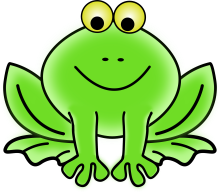 See if you can make your frog jump outside! If you make one each you could have a Frog Family race!Remember to video your Frog or Race!Literacy:  Super Grown-Ups!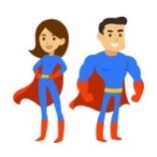 Pick a grown up in your house and turn them into a Superhero! Create a fact file all about your Super Grown-Up! What would be their superpower…making delicious meals at lightning speed or giving the strongest hugs in the world? Make sure to give them a ‘supersuit’ too! OR Miss Keenan’s and Miss Bremner’s Teams use the Templates included on the school website!Health & Wellbeing: Train your Memory!Put 7 things (they can be anything) in a line. Look at the things for 30 seconds then cover them over with a cloth or blanket. Can you remember all 7?Miss Keenan’s team try 9 things!Miss Muir’s teams can you try 12 things? 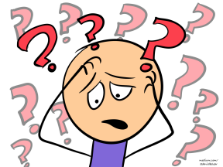 CHALLENGE: What is the maximum number of things CAN you remember?!STEM/ ECO CHALLENGE 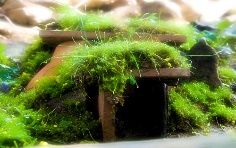 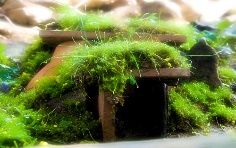 With things you can find outside or things which you can recycle from your house, create a house for a Fairy or a Gnome. It must have a roof and a door so the Fairies/ Gnomes can keep dry. Remember to build it in a safe space. **As an extra challenge try to make it waterproof & test it by recreating a rain shower with a watering can!!**Take photos as evidence and share them. Numeracy: Hunt for Right Angles. 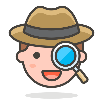 We know that a Right Angle is 90 degrees, like a corner. 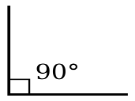 Can you find things outside or inside which are right angles? You can use the Right-Angle Eating Monster with this Grid. Miss Keenan’s & Miss Muir’s Teams:Can you find and name any other types of angles? e.g. ‘acute angles’.Remember to photograph your angles with their names!Spanish:  El Arco IrisPrint off & cut out the sheet with this grid.Either stick onto an egg box or copy the information on the sheets onto an egg box.Then take your Egg Box Treasure Chest on a Spanish Rainbow Colour Treasure Hunt!!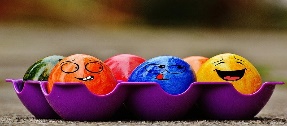 Use the link below to hear how to say each colour of the rainbow in Spanish…. Spanish Rainbow Colours Song